Оргкомитет муниципального этапа краевого Конкурса «Читающая мама-читающая страна»Представление.	Дошкольное образовательное учреждение МБДОУ № 2 ходатайствует о включении Топоркиной Ларисы Владимировны старшего воспитателя, Брагиной Ирины Анатольевны учителя-логопеда, Фесенко Елены Геннадьевны воспитателя муниципального бюджетного дошкольного образовательного учреждения детский сад № 2 «Ромашка», в состав участников муниципального этапа краевого конкурса среди дошкольных образовательных организаций, реализующих программы дошкольного образования, по пропаганде чтения-восприятия детской литературы "Читающая мама – читающая страна" в 2019 году.	Муниципальное бюджетное дошкольное образовательное учреждениедетский сад № 2 «Ромашка».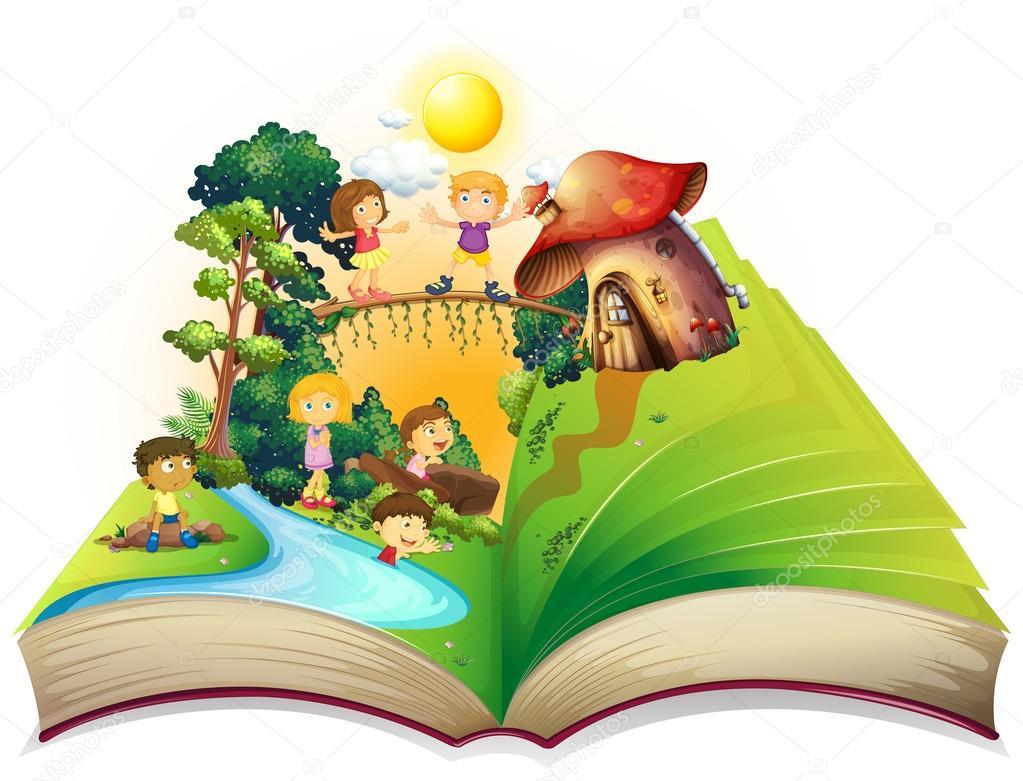 Подготовили и провели:                    Старший воспитатель Топоркина Лариса ВладимировнаУчитель-логопедБрагина Ирина АнатольевнаВоспитательФесенко Елена Геннадьевнаг. Приморско - Ахтарск2019 г.Проект: «Приобщению детей дошкольного возраста к кубанской литературе и культуре».Вид проекта: практико-ориентированныйПродолжительность проекта: январь-март 2019 г.Участники проекта: - дети старшего дошкольного возраста, - воспитатели,- родители воспитанников,- старший воспитатель,- сотрудники детской городской библиотеки, городского краеведческого музея,- кубанские поэтыАктуальность проекта: Свои первые нравственные чувства ребёнок приобретает в узком социуме: в семье, детском саду. Вместе с развитием чувств ребенок приобретает понятия «дом», «улица», «малая Родина», «Родина», т.е. та территория, на которой он проживает. Погружая ребенка в национальный быт, мелодию речи, стихов, фольклора, мы создаем естественную среду для овладения языком родного народа, его народными традициями, укладом жизни, тем самым, формируя любовь к малой и большой Родине.Кубань – родина для многих. Но для того, чтобы считать себя её сыном или дочерью, необходимо ощущать духовную жизнь своего народа и творчески утвердить себя в ней, принять историю и культуру своего края. Именно поэтому родная культура, как отец и мать, должна стать неотъемлемой частью души ребёнка, началом порождающим личность. Следует учитывать, что дошкольник воспринимает окружающую его действительность эмоционально, поэтому патриотические чувства к родному краю, к родной станице у него проявляются в чувстве восхищения своим краем, своей малой Родиной. Но, как известно, современные дети всё чаще проводят своё время за компьютерными играми, просмотром телепередач и всё реже читают книги, а литературу кубанских поэтов вообще не знают.На сегодняшний день актуальность решения этой проблемы очевидна, ведь чтение связано не только с грамотностью и образованностью. Оно формирует идеалы, расширяет кругозор, обогащает внутренний мир человека. В книгах заключено особое очарование: книги вызывают в нас наслаждение, они разговаривают с нами, дают нам добрый совет, они становятся живыми друзьями для нас.В детском саду было проведено анкетирование детей и родителей с целью определения степени влияния книг на формирование нравственных представлений детей, которое показало, что 75 % детей и родителей отдают предпочтение просмотру телевизора и играм на компьютере. У современных детей телевизор и компьютер, как фон жизни, их воспринимают как членов семьи, многие кушают, играют и даже засыпают под его звуки. Только 15 % из опрошенных отдали предпочтение чтению книг, и только 10% родителей знакомят детей с поэзией кубанских поэтов. Все эти факты послужили разработке данного проекта.Интеграция образовательных областей: речевое развитие, социально-коммуникативное развитие, художественно-эстетическое развитие, познавательное развитие.Принципы реализации:*Принцип активности и самостоятельности - это активное сотворчество и взрослых, и дошкольника. *Принцип наглядности – это создание развернутой картины действий и результата. *Принцип успешности - это успешное выполнение, доступное по форме и содержанию. *Принцип коммуникативности – это воспитание потребности в общении со сверстниками и взрослыми, в процессе которой формируется социальная мотивация.Цель: Развивать у детей старшего дошкольного возраста интерес к кубанской литературе и культуре, через взаимодействие ДОУ с детской городской библиотекой, городским краеведческим музеем, кубанскими поэтами.Задачи:Приобщать детей к книжной культуре, воспитывать грамотного читателя.Повысить эффективность работы по приобщению детей к книге во взаимодействии всех участников образовательного процесса: педагогов, детей, родителей.Совершенствовать стиль партнёрских отношений с семьёй, культурными и общественными организациями, способствующими воспитанию у детей интереса к национальной литературе.Воспитывать бережное отношение к книге, как результату труда многих людей.Использовались различные методы и приемы: практические (совместной деятельности воспитателя и ребенка), словесные (беседа о родном крае, чтение произведений кубанских писателей и поэтов) и наглядные (предметы быта, национальные костюмы, фотографии, иллюстрации). Образовательная деятельность по данному проекту строилась в соответствии с вариативной частью основой образовательной программы дошкольного образования.План реализации проектаЭта работа предполагает наличие трех этапов, каждый из которых включает в себя определенные задачи и алгоритм действий:Подготовительный.ОсновнойЗаключительный.Предполагаемый результат:Повышение интереса детей к кубанской литературе и культуре.Повышение компетентности членов семьи в вопросах воспитания грамотного читателя, речевого   развития ребёнка.Позитивные изменения в речи детей. Умение пользоваться библиотечным фондом.Развитие навыка социального общения у детей со взрослыми.Установление тесного сотрудничества между социальными партнёрами.Сплочение всех участников реализуемого проекта как   субъектов процесса нравственно -  патриотического воспитания.Использованные ресурсы:Ноутбук Мультимедийный проекторМультимедийная установкаФотоаппарат Музыкальный центр Мультимедиа ресурсы- презентации: «Путешествие в прошлое нашего края», «О подвиге, о доблести, о славе»- фотографии.Продукты проектной деятельности: сценарии встреч с кубанскими поэтами, творческая мастерская «Книжкина больница», анкета для родителей «Место книги в вашей семье», памятка для родителей: «Примерный список детской кубанской литературы», пополнение детского библиотечного фонда: сборник стихов «Азовские зори», «Кубань стихотворная душа», «Слово о малой Родине», «Времена года», «Дошкольникам о кубанском фольклоре», рукописи поэтессы А.М. Гращенковой, презентация проекта.Литература:Александрова Е. Ю., Гордеева Е. П. «Система патриотического воспитания в ДОУ» Издательство «Учитель» 2007г.Вераксы Н. Е., Комаровой Т. С., Васильевой М. А. Программа «От рождения до школы» — М.: мозаика синтез, 2014. Гербова В.В. Развитие речи в детском саду. Старшая группа. – М.: МОЗАИКА-СИНТЕЗ, 2014 г. Дошкольное воспитание Обучение творческому рассказыванию 2-4/1991. 4 Сайт: Учебно-методический кабинет; МААМ. РУ, 5 WWW: Dohvozrast.ruМаслов Л. В. «Кубанская старина» Издательство «Перспективы образования» 2008г.ХлоповаТ. П., Легких Н. П. Гусарова И. Н. «Ты, Кубань, ты наша Родина». Издательство «Мир Кубани» 2004г.Приложение № 4Анкета для родителей «Место книги в вашей семье»Уважаемые родители, ответьте, пожалуйста, на следующие вопросы.1.Есть ли у Вас дома детская библиотечка? - да - нет. 2. В Вашей детской библиотечке преобладают: познавательные книги, сказки, стихи? 3. Часто ли Вы покупаете ребёнку книги? - часто- редко- не покупаю.4. Чем Вы руководствуетесь при покупке книги ребёнку?- просматриваю содержание 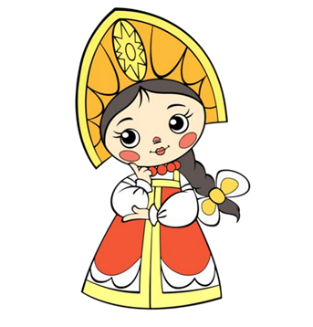 - учитываю возраст ребёнка - выбираю книгу по иллюстрациям - покупаю случайно 5. Как часто Вы читаете ребёнку книги? - ежедневно - два-три раза в неделю- один раз в месяц- не читаем 6. По чьей инициативе Вы читаете книги? - по просьбе ребёнка - по своей инициативе 7. Есть ли у Вашего ребёнка любимые художественные произведения? - да- нет- затрудняюсь ответить 8. Кто из членов вашей семьи посещает библиотеку? __________________________________________________________________ 9. Берете ли вы из библиотеки детские книги для вашего ребенка? - да - нет 10. Какова, по Вашему мнению, роль книги в развитии ребёнка? __________________________________________________________________ __________________________________________________________________  11. Считаете ли вы важным для своего ребёнка привития любви и бережного отношения к книгам или предпочитаете играть с ним в компьютерные игры и смотреть телевизионные передачи? Почему? __________________________________________________________________ __________________________________________________________________Спасибо за ответы!Приложение № 5ПАМЯТКА ДЛЯ РОДИТЕЛЕЙ1. Помните: чтение – это окно в мир познания. Хорошее чтение является залогом успешного обучения ребёнка по всем предметам.2. Только совместными усилиями ДОУ и семьи можно добиться того, чтобы ваш ребёнок полюбил книгу.3. Зная рекомендательный список литературы, вы помогаете ребёнку узнать о кубанских писателях.4. Начинать чтение книги с обложки и титульного листа.5. Своя собственная библиотека, пусть и небольшая, даёт возможность обмениваться книгами с друзьями, что вызовет больший интерес к чтению.6. Необходимо соблюдать правила гигиены чтения.8. Выписывать и приучать детей рассматривать и узнавать знакомые буквы в детских журналах.9. Оказывать помощь в оформлении читательских тетрадей. В них можно помещать рисунки к прочитанным книгам.Пусть наши старания, силы, труд, направленные на воспитание у детей интереса к чтению, дадут добрые всходы, и чтение станет для детей самой сильной страстью и принесёт им счастье.«Примерный список детской кубанской литературы»Виталий Борисович Бакалдин: «Царевна–недотрога», «Город мой», «Травы–муравы».Виталий Петрович Бардадым: «Этюды о прошлом и настоящем Краснодара», «Этюды о Екатеринодаре», «Радетели земли кубанской».Варвары Петровны Бардадым: «Хозяюшка», «Вот как мы живем», «Солнышко на столе»Беляков Иван Васильевич: «Однажды весной», «Построил заяц дом», «Я маме помогаю», «Летучий огонек».Бойко Иван Николаевич: «Замок железного рыцаря», «Сиреневый остров», «Повести об отважных», «Республика девяти звезд», «Чужой след», «Они приближали рассвет».Иван Федорович Варавва: «Ветер с Кубани», «У дракона - царь красавица Бобровна», «Три ветра и волшебная яблонька».Голуб Татьяна Дмитриевна: «Солнечный зайчик», «Ледяная горка», «Никакого волшебства», «Большая буква».Мирошникова Любовь Кимовна: «Кому быть воробьем?», «Выручалочка», «У небесных врат», «Как воробей спас солнечного зайчика».Владимир Дмитриевич Нестеренко: «Мурзилка», «Веселые картинки». «Веснушка», «Летний полдень», «Разноцветный помидор», «Моя песенка», «О чем мечтают зерна?», «Заветное желание», «Окунь выпрыгнул из речки», «Наша Родина Кубань».Владимир Петрович Неподоба: «Про речку Безымянку», «Солнышко проснулось», «Вербное утро», «Ранние заморозки». Заведующий МБДОУ № 2С.В. Романова.СодержаниеЗадачиСрокиОтветственныеПодготовительный этапПодготовительный этапПодготовительный этапПодготовительный этап1.Составление плана реализации проекта.2.Изучение методической литературы по теме.3.Анкетирование родителей «Место книги в вашей семье» (Приложение № 4).4.Беседа с детьми «Мои любимые поэты»5.Составление плана совместных мероприятий с детской городской библиотекой, городским краеведческим музеем, кубанскими поэтами6.Создание творческой мастерской «Книжкина больница»-познакомить участников образовательного процесса (педагогов и родителей) с проектом;-изучить мнение всех участников образовательного процесса по проблеме;-подобрать методическое обеспечение проекта;-разработать план совместной работы детской городской библиотекой, городским краеведческим музеем, кубанскими поэтами;-проанализировать содержание уголков книг в группахЯнварь Старший воспитатель, учитель-логопед, воспитатель старшей дошкольной группыОсновной этапОсновной этапОсновной этапОсновной этап1.Оформление уголков чтения в группах в соответствии с ФГОС.2.Встреча с кубанскими поэтами: преподавателем русского языка и литературы МБОУ СОШ № 22 А.М. Гращенковой (Приложение № 2), пенсионером В.П. Нецветаевым (Приложение № 3). Знакомство с их творчеством. Разучивание стихов средствами образной выразительности А.М. Гращенковой «Мой шарик», В.П. Нецветаева «Мы теперь одна семья»3. Выставка книг кубанских писателей4. Составление памятки для родителей: «Примерный список детской кубанской литературы» (Приложение № 5).5.Взаимодейсвие с городским краеведческим музеем по ознакомлению детей с бытом, традициями, культурой Кубани.6.Посещение мероприятий, организуемых на базе детской городской библиотеки на темы: «В гостях у королевы книги»; «Малая Родина и ее защитники» (Приложение № 1)-пополнить фонд литературы кубанскими поэтами в ДОУ.-активизировать всех участников образовательного процесса в реализации проекта.Февраль - мартСтарший воспитатель,учитель-логопед, воспитатель старшей дошкольной группы Директор «Централизованной библиотечной системой» г. Приморско-АхтарскДиректор МАУК "Историко-Краеведческий Музей" г. Приморско-АхтарскIII ЗаключительныйIII ЗаключительныйIII ЗаключительныйIII Заключительный1.Проведение повторного анкетирования, опроса, бесед со всеми участниками образовательного процесса.2.Подведение итогов реализации проекта на педсовете-изучить отношение всех участников образовательного процесса к проекту.-выявление удовлетворённости всех участников образовательного процесса результатами реализованного проекта.-анализ эффективности реализации проекта.-обобщить и распространить накопленный опыт по формированию устойчивого интереса у детей к кубанской литературе и культуре. Март Старший воспитатель,учитель-логопед, воспитатель старшей дошкольной группы